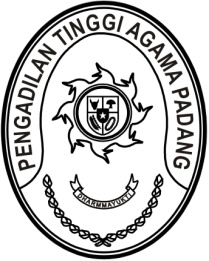 SURAT PENUNJUKANNomor : W3-A/       /OT.00/8/2022	Dalam rangka kelancaran pelaksanaan Wisuda Purnabakti Ketua Pengadilan Tinggi Agama Padang (Drs. H. Zein Ahsan, M.H.), pada hari Rabu, tanggal 31 Agustus 2022, dengan ini kami Ketua Panitia Wisuda Purnabakti menunjuk pelaksana kegiatan Wisuda Purnabakti sebagaimana tersebut dibawah ini:Pembawa Acara	: 1. Elvi Yunita, S.H., M.H.Mursyidah, S.AP. Dirigen	: Cut Chairunnisa, S.H.Petugas Penerima Tamu	: 1. Winda Harza, S.H.	  2.	Richa Meiliyana Rachmawati, A.Md.A.B. 	  3. Efri Sukma	  4. Hutri Yengki, S.M.Pembawa Baki	: 1. Fitrya Rafani, S.Kom.	  2. Yova Nelindy, A.Md.Pembaca Surat Keputusan	: Mukhlis, S.H.Doa 	: Drs. Abd. Khalik, S.H., M.H.Ajudan, 	: Ismail, S.H.I., M.A.Shooting dan IT	 Koordinator	: Rifka Hidayat, S.H.Anggota 	: 1. Aidil Akbar, S.E.	  2. Berki Rahmat, S.Kom.	  3. Fadhliamin, S.Si.	  4. Ade Armawi Paypas, S.Kom.	  5. Muhammad Andi Purwanto, A.Md.T.Keamanan	: 1. Novrianto	  2. Asril, S.S.	Demikian surat penunjukan ini dibuat untuk dilaksanakan sebagaimana mestinya.8 Agustus 2022			Ketua Panitia,			Sulem AhmadTembusan:Ketua Pengadilan Tinggi Agama Padang (sebagai laporan)